Smlouva o spoluprácia) Agentura, vykonávající práva výkonných umělců, jejichž umělecké výkony jsou vytvářeny a veřejně provozovány: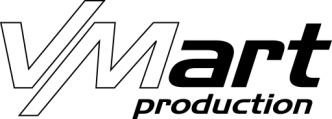 VM ART production, s. r. o. zastoupena jednatelem Michalem Kindlemzapsáno u Městského soudu v Praze, oddíl C, vložka 277570Duškova 1041/20, Praha 5, 150 00IČO: 06178138DIČ: CZ06178138ab) Pořadatel:Město Jindřichův Hradeczastoupené  starostou  Mgr. Ing.  Michalem Kozárem, MBAKlášterská 135/II, 377 01 Jindřichův Hradec IČ: 00246875DIČ: CZ00246875  uzavírají smlouvu o spolupráci na uspořádání pořadu:Štefan Margita, Na správné cestěŠansonový večer s hostyMísto: KD Střelnice, Masarykovo náměstí 107/I, 37701 Jindřichův Hradec Datum konání a čas: 30. 3. 2023 v 19:00Délka pořadu: 100 min. bez přestávkyObě strany se dohodly na uspořádání tohoto pořadu a to tak, že:Pořadatel zajistí ve vlastní režii:Přípravu sálu, který bude postaven na max. sezení / celou kapacitu od 15.00 do 22.00 hodDistribuci a prodej vstupenek: 390,- Kč / 151 míst, 370,- Kč / 178 míst, 350,- Kč / 179  míst, 190,-Kč / 50 místZahájení předprodeje od: 1. 12. 2022Předprodej bude probíhat zde: pokladna KD Střelnice Slevy: není možné poskytovat jakékoliv slevy vyjma 10 ks ZTP/P Rezervace vstupenek: platí 5 pracovních dní, poté jdou rezervované vstupenky znovu do prodejePropagaci pořadu: v místě konání a okolí: zařazením do standardního reklamního portfolia, dostatečným vylepením všech poskytnutých plakátů na svých a pronajatých reklamních plochách, výrobou přelepek na plakáty, anotací a upoutávkou v měsíčním kulturním přehledu, v nabídkovém letáku, prezentací na svých webových a facebook stránkách, umístěním billboardu na viditelném místě na budově - pokud je to možné, rozesláním pozvánky firmám a jiným organizacím v okolí, prezentací v místních sdělovacích prostředcích formou tiskových zpráv, rozhovorů aj…Naladěné koncertní křídlo: 442 HZ, které prosíme postavit na levou stranu jeviště z pohledu divákaPřístup do prostor: od 15.00 (4 hodiny předem) včetně technického nasvícení jeviště a hlediště Pódium: o min rozměrech 10 m / šířka, 6 m / hloubka, 6 m / výška Blokace míst pro techniku: dvě místa v akustickém středu sálu ve 2/3 nebo v posledních dvou řadách – nikoliv pod balkónem. V sálech bez pevné elevace lze umístit zvukovou režii i do uličkyPomocníci: 4 hodiny před začátkem produkce a bezprostředně po jejím konci, budou k dispozici: místní technik, osvětlovač a dva pomocníci na pomoc se stavbou scény (platí i po skončení pořadu), technik VM ART: 774 830 184Elektřina: 3 x 400 V / 2x 32 A / 1x 63 A v dosahu 10 m od jevištěParkování: vozů účinkujících a produkce – 3x osobní automobilPořadatelská služba: zajištění dostatečné pořadatelské služby před začátkem, v průběhu a po ukončení pořaduŠatna: 2 šatny v blízkosti pódia se židlemi, stolem, zrcadlem, teplou vodou, připojením do elektřiny, samostatnou toaletou. Catering: Do šatny moc prosíme připravit dvě hodiny před začátkem produkce jakékoliv drobné občerstvení pro 4 osoby + 1x balení neperlivých vod 0,5l, káva, čaj k dispozici. Za jakékoliv obměny v jídelníčku budeme rádi. Merchandising: jeden stůl v blízkosti vchodu na prodej CD, LP vč. zajištění prodeje před a po skončení akce. Agentura zajistí ve vlastní režii:Vystoupení: zpěváka Štefana Margity, Michala Kindla a Iris Moris Technické zajištění pořadu: včetně profesionální zvukové a světelné aparaturyDopravu a ubytování: umělce a jeho doprovoduPlakáty, fotky a anotaci k pořadu tak, aby mohla být provedena včasná reklamní kampaňPoplatky: OSAFinanční dohoda o uskutečněném pořadu:Smluvní podíl za uskutečněný pořad je 85 % z celkové tržby za prodané vstupenky včetně DPH pro Agenturu a 15 % včetně DPH pro Pořadatele. Splatnost do druhého dne od konání akce na základě vystavené faktury od VM ART production převodem na její účet se zasláním kompletního vyúčtování z akce na mail: ucetni@vm-art.czNutné podmínky pro uskutečnění pořadu:1. V určenou hodinu a v den zahájení předprodeje musí být k dispozici celá kapacita sálu2. Lidé ve městě musí být alespoň 3 -5 dní před zahájením předprodeje přesně informování o jeho podmínkách3. Propagace akce musí začít v dostatečném předstihu před jejím konáním, a to nejpozději 8 týdnů před akcí4. Při produkci platí zákaz fotografování a pořizování audiovizuálních záznamů bez povolení VM ART production s. r. o. O této skutečnosti je partner povinen informovat návštěvníky formou informačních vývěsek nebo audio spotu. 5. Produkce nesmí být součástí: festivalu, přehlídky, jakékoli propagace firmy – produktu, politické strany a nikde v sále nesmí být vyvěšena reklamní loga partnerů bez ústní dohody s VM ART production s. r. o. Nebudou - li tyto podmínky dodrženy, může VM ART production pořad bez udání důvodů zrušit !!!Odstoupit od této smlouvy je možné pouze z důvodu zásahu vyšší moci nebo lékařem potvrzené nemoci umělce. Odstoupí-li jedna ze smluvních stran od této smlouvy bez udání důvodů v termínu kratším než 2 měsíce před datem konání pořadu, uhradí druhé straně veškeré vzniklé náklady, či poskytne jiný náhradní termín možného konání.Tato smlouva byla uzavřena na základě svobodné a vážné vůle, srozumitelně a určitě.Agentura                                                                                                                     Pořadatel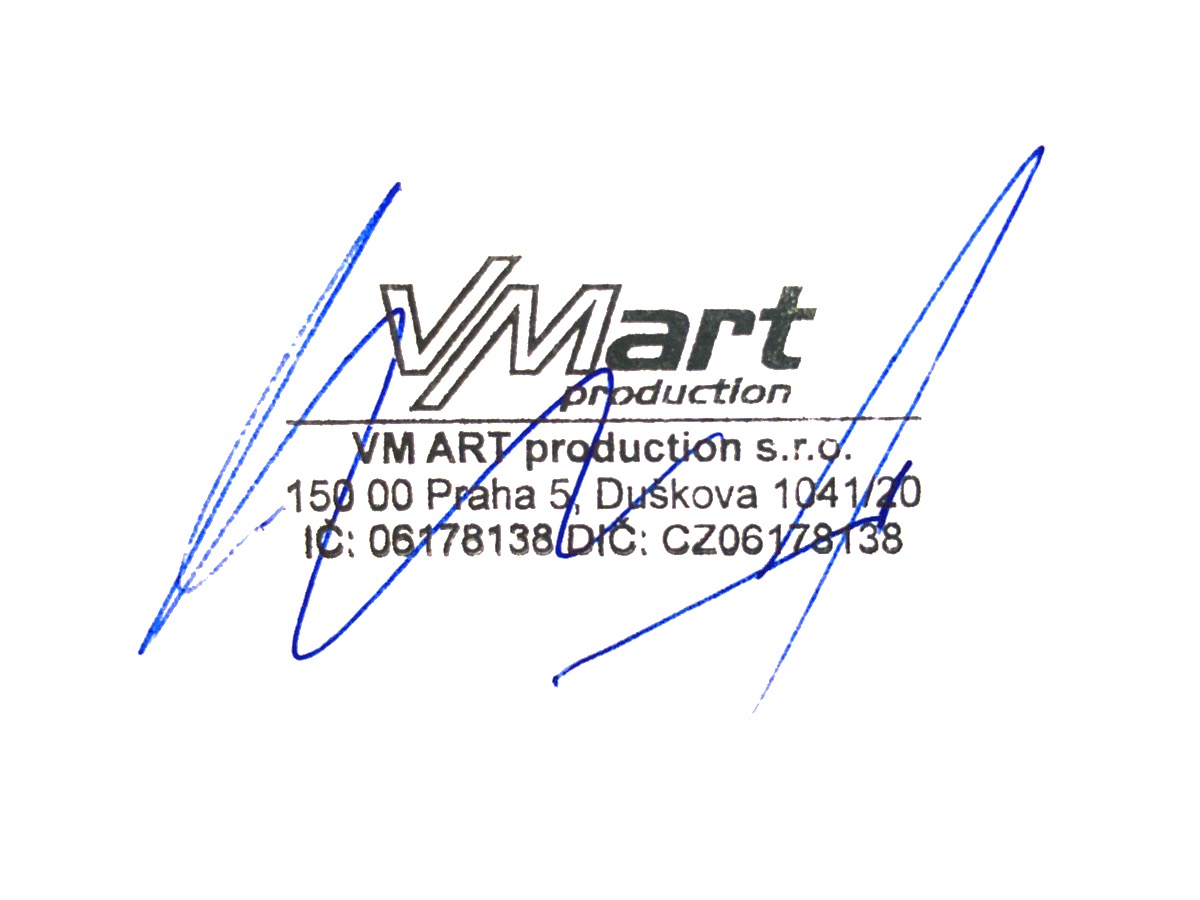 